Nuu-chah-nulth Tribal Council Nursing Referral Form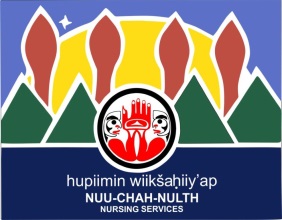 The Nuu-chah-nulth Tribal Council (NTC) Nursing Program provides a comprehensive Maternal, Child and Home and Community Care Nursing Service to these Nuu-chah-nulth Nations:Ditidaht, Tseshaht, Hupacasath, Huu-ay-aht, Uchucklesaht, Ahousaht, Hesquiaht, Tla-o-qui-aht, Ucluelet and ToquahtTo: Robyn Clarke, Community Health Nurse Clinical Leader                                             ORJeannette Tremblay, Home Care Nurse Clinical LeaderFax #: 250-723-5396To: Robyn Clarke, Community Health Nurse Clinical Leader                                             ORJeannette Tremblay, Home Care Nurse Clinical LeaderFax #: 250-723-5396Patient Information:NAME: DOB:    PHN:    ADDRESS: PHONE #:  Referring Source:NAME:CLINIC:PHONE #: Reason for referral:Referring to:   □ Home Care   □  Community Health Nursing   □  Prenatal/ Postnatal CareOur nurses can provide follow up and monitoring of your patients, be it pregnancy or chronic complex conditions.
We are working with VIHA towards creating a single referral form, until that time please use our confidential fax line for all referrals of Nuu-chah-nulth clients to the attention of:Robyn Clarke, Community Health Nurse Clinical Leader  (250) 723-5396                                           AND/ORJeannette Tremblay, Home Care Nurse Clinical Leader (250) 723-5396Our nurses can provide follow up and monitoring of your patients, be it pregnancy or chronic complex conditions.
We are working with VIHA towards creating a single referral form, until that time please use our confidential fax line for all referrals of Nuu-chah-nulth clients to the attention of:Robyn Clarke, Community Health Nurse Clinical Leader  (250) 723-5396                                           AND/ORJeannette Tremblay, Home Care Nurse Clinical Leader (250) 723-5396